Socials 9										Name:Historical SignificanceResidential School Artifact AssignmentLearning outcomes: 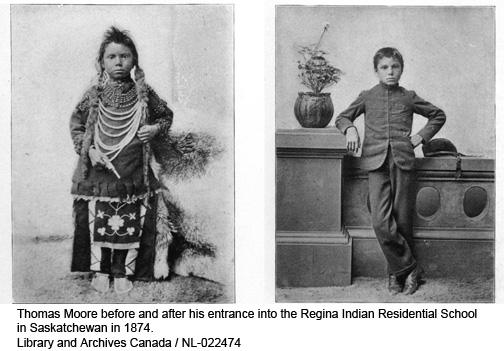 C3: I can explain the continuing effects of colonialism on Indigenous peoples in CanadaCM5: I can share and present what I have learnedCLT1: I can examine evidence from various perspectivesCLT5: I can assess the significance of something and compare varying perspectives on their historical significance at particular times and placesLast class, we discussed what makes an event or object historically significant.  You will now use your critical thinking skills to analyze an artifact that is related to Aboriginal experiences at Residential Schools.  Step 1: Draw your artifact in the middle of your handout (don’t worry, I won’t grade you on your artistic skill!) Step 2: Use your “historical significance” handout and ask the questions in the right hand column about your artifact… e.g. does the artifact reflect some kind of change that a person/society went through?Step 3: Record your analysis or answers to the questions in the different boxes around your artifactStep 4: In the “Story ideas” box, write down some ideas about what kind of a story you could write that includes or is centered around the artifact you were given.Step 5: Write or create a written/visual story that includes your artifactStep 6: Practice presenting to a classmate (have them fill out criteria on the back)Step 7:  Present to the classWe will display your artifact on the SmartBoard, and you will talk about what it is, and why it is significant (a summary of your analysis)Also, share your story (or part of it) with usSee presentation criteria on the backSocial Studies 9									Name:Giving Feedback						Artifact Oral Presentation: Peer PracticeBefore you present your artifact to the class, you are required to practice with a partner, or a small group.  You must have them fill out this peer assessment form and give you feedback about what you did well and what you can improve on.Presenter: ______________________________________  Evaluator: _____________________________________________2 things you did well:________________________________________________________________________________________________________________________________________________________________________________________________________________1 thing you can improve:________________________________________________________________________________________________________Criteria:Needs ImprovementMinimally MeetingGoodVery GoodContent:Clear description of the artifactExplained the significance well: talked about changes, consequences, and different perspectives.Spoke in complete sentencesSpoke clearly and confidentlySpoke at a good volumeMade eye contact with meUsed visual aids well (image of artifact)